   Rencana Kegiatan Perkuliahan     Penugasan Makalah, Minimal makalah 10 halaman dan maksimal 20 halaman dengan ketentuan ukuran kertas A4, margin 3-3-3-3, spasi 1, Times News Roman, Ukuran 12, dan teknik penulisan refrensi (footnote dan daftar pustaka) menggunakan Turabian secara konsisten, serta referensi min. 5 (Buku/Kitab min. 3, dan selebihnya bebas [ensiklopedi, kamus, jurnal, majalah, kitab, internet, dsb); dengan sistematika format jurnal sebagai berikut; Judul (Title), Penulis (Author), Abstrak, Kata Kunci, Pendahuluan (Introduction), Penelitian Terdahulu (Literature Review), Metodologi Penulisan, Konsep Dasar, Pembahasan dan Diskusi, Kesimpulan, dan Daftar Pustaka.Presentasi makalah.Review Artikel di Jurnal, Terdiri dari beberapa komponen : Judul Artikel, Nama Jurnal, Vol.No, Halaman, Tahun, Penulis, Tujuan Penelitian, Subjek Penelitian, Metodologi Penelitian, Hasil, Kelebihan, Kelemahan, dan Sumber Bacaan.Resume Buku, Meresume salah satu buku referensi utama ditulis tangan dibuku tulis 30 lembar menggunakan tinta hitam.Membuat Essai, menulis essai kapita selekta sejarah peradaban Islam. Ketentuan : Pengantar/pendahuluan/pembuka: latar belakang (dan tujuan) dikemas dalam bentuk yang menarik agar pembaca tertarik. Isi: uraian permasalahan menurut pandangan pribadi penulisnya (dapat dilengkapi contoh-contoh, data, fakta, perbandingan, disertai kutipan, anekdot, dan sebagainya). Penutup: Kesimpulan, Saran dan Implikasi.         	 Rubrik Penilaian Sikap     Nama Mahasiswa :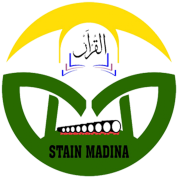 SEKOLAH TINGGI AGAMA ISLAM NEGERI MANDAILING NATAL PROGRAM STUDI MANAJEMEN BISNIS SYARIAHSEKOLAH TINGGI AGAMA ISLAM NEGERI MANDAILING NATAL PROGRAM STUDI MANAJEMEN BISNIS SYARIAHSEKOLAH TINGGI AGAMA ISLAM NEGERI MANDAILING NATAL PROGRAM STUDI MANAJEMEN BISNIS SYARIAHSEKOLAH TINGGI AGAMA ISLAM NEGERI MANDAILING NATAL PROGRAM STUDI MANAJEMEN BISNIS SYARIAHSEKOLAH TINGGI AGAMA ISLAM NEGERI MANDAILING NATAL PROGRAM STUDI MANAJEMEN BISNIS SYARIAHKode DokumenRENCANA PEMBELAJARAN SEMESTERRENCANA PEMBELAJARAN SEMESTERRENCANA PEMBELAJARAN SEMESTERRENCANA PEMBELAJARAN SEMESTERRENCANA PEMBELAJARAN SEMESTERRENCANA PEMBELAJARAN SEMESTERRENCANA PEMBELAJARAN SEMESTERRENCANA PEMBELAJARAN SEMESTERMATA KULIAHMATA KULIAHKODERumpun KeilmuanBobot (SKS)SemesterTgl PenyusunanTgl PenyusunanManajemen Kinerja Manajemen Kinerja ILMU EKONOMI15  Agustus 202215  Agustus 2022OTORISASIOTORISASIDosen PengampuKoordinator Konsorsium KeilmuanKoordinator Konsorsium KeilmuanKoordinator Konsorsium KeilmuanKetua ProdiKetua ProdiOTORISASIOTORISASIMuhlisah Lubis M.MArwin, M.AArwin, M.AArwin, M.AAndy Hakim, M.M.Andy Hakim, M.M.Capaian Pembelajaran Lulusan (CPL)Capaian Pembelajaran Lulusan (CPL)SikapBertakwa kepada Tuhan Yang Maha Esa dan mampu menunjukkan sikap religius;Menjunjung tinggi nilai kemanusiaan dalam menjalankan tugas berdasarkan agama, moral, dan etika;Berkontribusi dalam peningkatan mutu kehidupan bermasyarakat, berbangsa, bernegara, dan kemajuan peradaban berdasarkan Pancasila;Berperan sebagai warga negara yang bangga dan cinta tanah air, memiliki nasionalisme serta rasa tanggungjawab pada bangsa dan negara;Menghargai keaneka-ragaman budaya, pandangan, agama, dan kepercayaan serta pendapat atau temuan orisinal orang lain;Bekerjasama	dan	memiliki	kepekaan	sosial	serta	kepedulian	terhadap masyarakat dan lingkungan;Taat hukum dan disiplin dalam kehidupan bermasyarakat dan bernegara;Menginternalisasi nilai, norma, dan etika akademik;PengetahuanMampu konsep teoretis sains alam, aplikasi matematika rekayasa; prinsip-prinsip rekayasa (engineering fundamentals), sains rekayasa dan perancangan rekayasa yang diperlukan untuk analisis dan perancangan sistem terintegrasiMampu menjelaskan u merumuskan solusi untuk masalah rekayasa kompleks pada sistem terintegrasi dengan memperhatikan faktor-faktor ekonomi, kesehatan dan keselamatan publik, kultural, sosial dan lingkungan (environmental considerationMampu menguasai prinsip dan teknik perancangan sistem terintegrasi dengan pendekatan systemKeterampilan UmumMampu menunjukkan serta menerapkan etika akademik, kinerja mandiri, bermutu, dan terukur.Mampu bersaing dengan Sarjana Pendidikan dari Perguruan Tinggi Umum.Keterampilan KhususTerampil dan Mampu menerapkan pembelajaran ilmu pengantar ekonomi.SikapBertakwa kepada Tuhan Yang Maha Esa dan mampu menunjukkan sikap religius;Menjunjung tinggi nilai kemanusiaan dalam menjalankan tugas berdasarkan agama, moral, dan etika;Berkontribusi dalam peningkatan mutu kehidupan bermasyarakat, berbangsa, bernegara, dan kemajuan peradaban berdasarkan Pancasila;Berperan sebagai warga negara yang bangga dan cinta tanah air, memiliki nasionalisme serta rasa tanggungjawab pada bangsa dan negara;Menghargai keaneka-ragaman budaya, pandangan, agama, dan kepercayaan serta pendapat atau temuan orisinal orang lain;Bekerjasama	dan	memiliki	kepekaan	sosial	serta	kepedulian	terhadap masyarakat dan lingkungan;Taat hukum dan disiplin dalam kehidupan bermasyarakat dan bernegara;Menginternalisasi nilai, norma, dan etika akademik;PengetahuanMampu konsep teoretis sains alam, aplikasi matematika rekayasa; prinsip-prinsip rekayasa (engineering fundamentals), sains rekayasa dan perancangan rekayasa yang diperlukan untuk analisis dan perancangan sistem terintegrasiMampu menjelaskan u merumuskan solusi untuk masalah rekayasa kompleks pada sistem terintegrasi dengan memperhatikan faktor-faktor ekonomi, kesehatan dan keselamatan publik, kultural, sosial dan lingkungan (environmental considerationMampu menguasai prinsip dan teknik perancangan sistem terintegrasi dengan pendekatan systemKeterampilan UmumMampu menunjukkan serta menerapkan etika akademik, kinerja mandiri, bermutu, dan terukur.Mampu bersaing dengan Sarjana Pendidikan dari Perguruan Tinggi Umum.Keterampilan KhususTerampil dan Mampu menerapkan pembelajaran ilmu pengantar ekonomi.SikapBertakwa kepada Tuhan Yang Maha Esa dan mampu menunjukkan sikap religius;Menjunjung tinggi nilai kemanusiaan dalam menjalankan tugas berdasarkan agama, moral, dan etika;Berkontribusi dalam peningkatan mutu kehidupan bermasyarakat, berbangsa, bernegara, dan kemajuan peradaban berdasarkan Pancasila;Berperan sebagai warga negara yang bangga dan cinta tanah air, memiliki nasionalisme serta rasa tanggungjawab pada bangsa dan negara;Menghargai keaneka-ragaman budaya, pandangan, agama, dan kepercayaan serta pendapat atau temuan orisinal orang lain;Bekerjasama	dan	memiliki	kepekaan	sosial	serta	kepedulian	terhadap masyarakat dan lingkungan;Taat hukum dan disiplin dalam kehidupan bermasyarakat dan bernegara;Menginternalisasi nilai, norma, dan etika akademik;PengetahuanMampu konsep teoretis sains alam, aplikasi matematika rekayasa; prinsip-prinsip rekayasa (engineering fundamentals), sains rekayasa dan perancangan rekayasa yang diperlukan untuk analisis dan perancangan sistem terintegrasiMampu menjelaskan u merumuskan solusi untuk masalah rekayasa kompleks pada sistem terintegrasi dengan memperhatikan faktor-faktor ekonomi, kesehatan dan keselamatan publik, kultural, sosial dan lingkungan (environmental considerationMampu menguasai prinsip dan teknik perancangan sistem terintegrasi dengan pendekatan systemKeterampilan UmumMampu menunjukkan serta menerapkan etika akademik, kinerja mandiri, bermutu, dan terukur.Mampu bersaing dengan Sarjana Pendidikan dari Perguruan Tinggi Umum.Keterampilan KhususTerampil dan Mampu menerapkan pembelajaran ilmu pengantar ekonomi.SikapBertakwa kepada Tuhan Yang Maha Esa dan mampu menunjukkan sikap religius;Menjunjung tinggi nilai kemanusiaan dalam menjalankan tugas berdasarkan agama, moral, dan etika;Berkontribusi dalam peningkatan mutu kehidupan bermasyarakat, berbangsa, bernegara, dan kemajuan peradaban berdasarkan Pancasila;Berperan sebagai warga negara yang bangga dan cinta tanah air, memiliki nasionalisme serta rasa tanggungjawab pada bangsa dan negara;Menghargai keaneka-ragaman budaya, pandangan, agama, dan kepercayaan serta pendapat atau temuan orisinal orang lain;Bekerjasama	dan	memiliki	kepekaan	sosial	serta	kepedulian	terhadap masyarakat dan lingkungan;Taat hukum dan disiplin dalam kehidupan bermasyarakat dan bernegara;Menginternalisasi nilai, norma, dan etika akademik;PengetahuanMampu konsep teoretis sains alam, aplikasi matematika rekayasa; prinsip-prinsip rekayasa (engineering fundamentals), sains rekayasa dan perancangan rekayasa yang diperlukan untuk analisis dan perancangan sistem terintegrasiMampu menjelaskan u merumuskan solusi untuk masalah rekayasa kompleks pada sistem terintegrasi dengan memperhatikan faktor-faktor ekonomi, kesehatan dan keselamatan publik, kultural, sosial dan lingkungan (environmental considerationMampu menguasai prinsip dan teknik perancangan sistem terintegrasi dengan pendekatan systemKeterampilan UmumMampu menunjukkan serta menerapkan etika akademik, kinerja mandiri, bermutu, dan terukur.Mampu bersaing dengan Sarjana Pendidikan dari Perguruan Tinggi Umum.Keterampilan KhususTerampil dan Mampu menerapkan pembelajaran ilmu pengantar ekonomi.SikapBertakwa kepada Tuhan Yang Maha Esa dan mampu menunjukkan sikap religius;Menjunjung tinggi nilai kemanusiaan dalam menjalankan tugas berdasarkan agama, moral, dan etika;Berkontribusi dalam peningkatan mutu kehidupan bermasyarakat, berbangsa, bernegara, dan kemajuan peradaban berdasarkan Pancasila;Berperan sebagai warga negara yang bangga dan cinta tanah air, memiliki nasionalisme serta rasa tanggungjawab pada bangsa dan negara;Menghargai keaneka-ragaman budaya, pandangan, agama, dan kepercayaan serta pendapat atau temuan orisinal orang lain;Bekerjasama	dan	memiliki	kepekaan	sosial	serta	kepedulian	terhadap masyarakat dan lingkungan;Taat hukum dan disiplin dalam kehidupan bermasyarakat dan bernegara;Menginternalisasi nilai, norma, dan etika akademik;PengetahuanMampu konsep teoretis sains alam, aplikasi matematika rekayasa; prinsip-prinsip rekayasa (engineering fundamentals), sains rekayasa dan perancangan rekayasa yang diperlukan untuk analisis dan perancangan sistem terintegrasiMampu menjelaskan u merumuskan solusi untuk masalah rekayasa kompleks pada sistem terintegrasi dengan memperhatikan faktor-faktor ekonomi, kesehatan dan keselamatan publik, kultural, sosial dan lingkungan (environmental considerationMampu menguasai prinsip dan teknik perancangan sistem terintegrasi dengan pendekatan systemKeterampilan UmumMampu menunjukkan serta menerapkan etika akademik, kinerja mandiri, bermutu, dan terukur.Mampu bersaing dengan Sarjana Pendidikan dari Perguruan Tinggi Umum.Keterampilan KhususTerampil dan Mampu menerapkan pembelajaran ilmu pengantar ekonomi.SikapBertakwa kepada Tuhan Yang Maha Esa dan mampu menunjukkan sikap religius;Menjunjung tinggi nilai kemanusiaan dalam menjalankan tugas berdasarkan agama, moral, dan etika;Berkontribusi dalam peningkatan mutu kehidupan bermasyarakat, berbangsa, bernegara, dan kemajuan peradaban berdasarkan Pancasila;Berperan sebagai warga negara yang bangga dan cinta tanah air, memiliki nasionalisme serta rasa tanggungjawab pada bangsa dan negara;Menghargai keaneka-ragaman budaya, pandangan, agama, dan kepercayaan serta pendapat atau temuan orisinal orang lain;Bekerjasama	dan	memiliki	kepekaan	sosial	serta	kepedulian	terhadap masyarakat dan lingkungan;Taat hukum dan disiplin dalam kehidupan bermasyarakat dan bernegara;Menginternalisasi nilai, norma, dan etika akademik;PengetahuanMampu konsep teoretis sains alam, aplikasi matematika rekayasa; prinsip-prinsip rekayasa (engineering fundamentals), sains rekayasa dan perancangan rekayasa yang diperlukan untuk analisis dan perancangan sistem terintegrasiMampu menjelaskan u merumuskan solusi untuk masalah rekayasa kompleks pada sistem terintegrasi dengan memperhatikan faktor-faktor ekonomi, kesehatan dan keselamatan publik, kultural, sosial dan lingkungan (environmental considerationMampu menguasai prinsip dan teknik perancangan sistem terintegrasi dengan pendekatan systemKeterampilan UmumMampu menunjukkan serta menerapkan etika akademik, kinerja mandiri, bermutu, dan terukur.Mampu bersaing dengan Sarjana Pendidikan dari Perguruan Tinggi Umum.Keterampilan KhususTerampil dan Mampu menerapkan pembelajaran ilmu pengantar ekonomi.Capaian Pembelajaran Mata Kuliah (CPMK)Capaian Pembelajaran Mata Kuliah (CPMK)Mahasiswa mampu membangun rancangan pengukuran kinerja suatu unit kerja, menetapkan suatu KPI yang benar-benar layak untuk digunakan, melakukan implementasi pengukuran,  membuat analisis terhadap hasil pengukuran suatu unit untuk kemudian dibuatkan rancangan strategi perbaikannyaMahasiswa mampu membangun rancangan pengukuran kinerja suatu unit kerja, menetapkan suatu KPI yang benar-benar layak untuk digunakan, melakukan implementasi pengukuran,  membuat analisis terhadap hasil pengukuran suatu unit untuk kemudian dibuatkan rancangan strategi perbaikannyaMahasiswa mampu membangun rancangan pengukuran kinerja suatu unit kerja, menetapkan suatu KPI yang benar-benar layak untuk digunakan, melakukan implementasi pengukuran,  membuat analisis terhadap hasil pengukuran suatu unit untuk kemudian dibuatkan rancangan strategi perbaikannyaMahasiswa mampu membangun rancangan pengukuran kinerja suatu unit kerja, menetapkan suatu KPI yang benar-benar layak untuk digunakan, melakukan implementasi pengukuran,  membuat analisis terhadap hasil pengukuran suatu unit untuk kemudian dibuatkan rancangan strategi perbaikannyaMahasiswa mampu membangun rancangan pengukuran kinerja suatu unit kerja, menetapkan suatu KPI yang benar-benar layak untuk digunakan, melakukan implementasi pengukuran,  membuat analisis terhadap hasil pengukuran suatu unit untuk kemudian dibuatkan rancangan strategi perbaikannyaMahasiswa mampu membangun rancangan pengukuran kinerja suatu unit kerja, menetapkan suatu KPI yang benar-benar layak untuk digunakan, melakukan implementasi pengukuran,  membuat analisis terhadap hasil pengukuran suatu unit untuk kemudian dibuatkan rancangan strategi perbaikannyaDeskripsi singkat MKDeskripsi singkat MKPengukuran kinerja adalah mata kuliah yang mempelajari konsep pengukuran kinerja, siklus manajemen pengukuran kinerja, model-model pengukuran kinerja, penetapan KPI, penetapan strategi, implementasi dan evaluasiPengukuran kinerja adalah mata kuliah yang mempelajari konsep pengukuran kinerja, siklus manajemen pengukuran kinerja, model-model pengukuran kinerja, penetapan KPI, penetapan strategi, implementasi dan evaluasiPengukuran kinerja adalah mata kuliah yang mempelajari konsep pengukuran kinerja, siklus manajemen pengukuran kinerja, model-model pengukuran kinerja, penetapan KPI, penetapan strategi, implementasi dan evaluasiPengukuran kinerja adalah mata kuliah yang mempelajari konsep pengukuran kinerja, siklus manajemen pengukuran kinerja, model-model pengukuran kinerja, penetapan KPI, penetapan strategi, implementasi dan evaluasiPengukuran kinerja adalah mata kuliah yang mempelajari konsep pengukuran kinerja, siklus manajemen pengukuran kinerja, model-model pengukuran kinerja, penetapan KPI, penetapan strategi, implementasi dan evaluasiPengukuran kinerja adalah mata kuliah yang mempelajari konsep pengukuran kinerja, siklus manajemen pengukuran kinerja, model-model pengukuran kinerja, penetapan KPI, penetapan strategi, implementasi dan evaluasiMateri Pembelajaran/ Pokok PembahasanMateri Pembelajaran/ Pokok PembahasanMampu menjelaskan konsep pemgukuran kinerja Siklus pengukuranPenetapan suatu KPIModel – model pengukuranKasus gudang UKMPengukuran kinerja gudang UKMUpaya peningkatan produktivitasMampu menjelaskan konsep pemgukuran kinerja Siklus pengukuranPenetapan suatu KPIModel – model pengukuranKasus gudang UKMPengukuran kinerja gudang UKMUpaya peningkatan produktivitasMampu menjelaskan konsep pemgukuran kinerja Siklus pengukuranPenetapan suatu KPIModel – model pengukuranKasus gudang UKMPengukuran kinerja gudang UKMUpaya peningkatan produktivitasMampu menjelaskan konsep pemgukuran kinerja Siklus pengukuranPenetapan suatu KPIModel – model pengukuranKasus gudang UKMPengukuran kinerja gudang UKMUpaya peningkatan produktivitasMampu menjelaskan konsep pemgukuran kinerja Siklus pengukuranPenetapan suatu KPIModel – model pengukuranKasus gudang UKMPengukuran kinerja gudang UKMUpaya peningkatan produktivitasMampu menjelaskan konsep pemgukuran kinerja Siklus pengukuranPenetapan suatu KPIModel – model pengukuranKasus gudang UKMPengukuran kinerja gudang UKMUpaya peningkatan produktivitasReferensiReferensiUtama:A Handbook of Techniques - How to measure performance http://www.lini.gov/PBM/handbookProductivity Engineering and Management, David Summanth, McGraw-HillPendukung:A Handbook for measuring employee performanceUtama:A Handbook of Techniques - How to measure performance http://www.lini.gov/PBM/handbookProductivity Engineering and Management, David Summanth, McGraw-HillPendukung:A Handbook for measuring employee performanceUtama:A Handbook of Techniques - How to measure performance http://www.lini.gov/PBM/handbookProductivity Engineering and Management, David Summanth, McGraw-HillPendukung:A Handbook for measuring employee performanceUtama:A Handbook of Techniques - How to measure performance http://www.lini.gov/PBM/handbookProductivity Engineering and Management, David Summanth, McGraw-HillPendukung:A Handbook for measuring employee performanceUtama:A Handbook of Techniques - How to measure performance http://www.lini.gov/PBM/handbookProductivity Engineering and Management, David Summanth, McGraw-HillPendukung:A Handbook for measuring employee performanceUtama:A Handbook of Techniques - How to measure performance http://www.lini.gov/PBM/handbookProductivity Engineering and Management, David Summanth, McGraw-HillPendukung:A Handbook for measuring employee performanceMinggu KeCapaian Pembelajaran MingguanMateri PembelajaranMetode/ Strategi PembelajaranAktifitas Pembelajaran/ Pengalaman MahasiswaPENILAIANPENILAIANPENILAIANPENILAIANMinggu KeCapaian Pembelajaran MingguanMateri PembelajaranMetode/ Strategi PembelajaranAktifitas Pembelajaran/ Pengalaman MahasiswaIndikator PenilaianBentuk PenilaianBobotBobot1234567881MemahamiKontrak PerkuliahanTatap MukaMahasiswa bisa menjelaskan dan memahami dengan benar materi yang diberikanTugas (Ind&Kel) :15%Sikap :15%Kehadiran :15%Tugas (Ind&Kel) :15%Sikap :15%Kehadiran :15%pengantarperkuliahan,secara interaktifMahasiswa bisa menjelaskan dan memahami dengan benar materi yang diberikanTugas (Ind&Kel) :15%Sikap :15%Kehadiran :15%Tugas (Ind&Kel) :15%Sikap :15%Kehadiran :15%Rencanadan integratifMahasiswa bisa menjelaskan dan memahami dengan benar materi yang diberikanTugas (Ind&Kel) :15%Sikap :15%Kehadiran :15%Tugas (Ind&Kel) :15%Sikap :15%Kehadiran :15%perkuliahan danMahasiswa bisa menjelaskan dan memahami dengan benar materi yang diberikanTugas (Ind&Kel) :15%Sikap :15%Kehadiran :15%Tugas (Ind&Kel) :15%Sikap :15%Kehadiran :15%sistem penilaianMahasiswa bisa menjelaskan dan memahami dengan benar materi yang diberikanTugas (Ind&Kel) :15%Sikap :15%Kehadiran :15%Tugas (Ind&Kel) :15%Sikap :15%Kehadiran :15%yang akanMahasiswa bisa menjelaskan dan memahami dengan benar materi yang diberikanTugas (Ind&Kel) :15%Sikap :15%Kehadiran :15%Tugas (Ind&Kel) :15%Sikap :15%Kehadiran :15%digunakan dalamMahasiswa bisa menjelaskan dan memahami dengan benar materi yang diberikanTugas (Ind&Kel) :15%Sikap :15%Kehadiran :15%Tugas (Ind&Kel) :15%Sikap :15%Kehadiran :15%PembelajaranMahasiswa bisa menjelaskan dan memahami dengan benar materi yang diberikanTugas (Ind&Kel) :15%Sikap :15%Kehadiran :15%Tugas (Ind&Kel) :15%Sikap :15%Kehadiran :15%2Mampu mendefenisikan konsep pengukuran kinerjaPendahuluanKonsep Pengukuran KinerjaMerancang Konsep PengukuranTatap Muka secara interaktif dan integratif Mahasiswaa bisa menjelaskan konsep pengukuran kinerja Ketepatan penjelasan, kerjasama dan  kemampuan komunikasiFormative test5 %5 %3Mampu memahami tentang Siklus Pengukuran Siklus PengukuranTatap Muka secara interaktif dan integratifMahasiswa bisa menjelaskan Siklus PengukuranKetepatan penjelasan, kerjasama dan  kemampuan komunikasiFormative testFormative test5 %4Mampu menjelaskan menetapkan suatu KPI yang dibutuhkan suatu unit Penetapan KPIKonsolidasi KPIPenetapan targetTatap Muka secara interaktif dan integratifMahasiswa menjelaskan menetapkan suatu KPI yang dibutuhkan suatu unit Ketepatan penjelasan, kerjasama dan  kemampuan komunikasiFormative testFormative test5 %5Mampu mengetahui Model-model pengukuran kinerjaModel-model pengukuran kinerjaPerformance Measurement QuestionaireSMART System Balanced ScorecardCambridge ModelIntegrated Performance Measurement System Pengukuran suplierPengukuran individuTatap Muka secara interaktif dan integratifMahasiswa bisa menjelaskan Model-model pengukuran kinerja Ketepatan penjelasan, kerjasama dan  kemampuan komunikasiFormative testFormative test5 %6Mampu mengerti membangun rancangan pengukuran kinerja suatu unit kerja Kasus Gudang UKM Tatap Muka secara interaktif dan integratifMahasiswa bisa menjelaskan membangun rancangan pengukuran kinerja suatu unit kerja Ketepatan penjelasan, kerjasama dan  kemampuan komunikasiFormative testFormative test5 %7Mampu mengerti Pengukuran kinerja gudang UKMPengukuran kinerja gudang UKMTatap Muka secara interaktif dan integratifMahasiswa dapat menjelaskan Pengukuran kinerja gudang UKM Ketepatan penjelasan, kerjasama dan  kemampuan komunikasiFormative testFormative test5 %8Ujian Tengah Semester (UTS)Tes TertulisMahasiswa diminta untuk menjawab soal yang diberikan oleh dosen secara tulisan.Akurasi jawabanSumative testSumative test15 %9Mampu mengerti dan menganalisis terhadap hasil pengukuran suatu unit untuk kemudian dibuatkan rancangan strategi perbaikannyaModel-model pengukuran kinerja yang lainTatap Muka secara interaktif dan integratifMahasiswa bisa menjelaskan terhadap hasil pengukuran suatu unit untuk kemudian dibuatkan rancangan strategi perbaikannya Ketepatan penjelasan, kerjasama dan  kemampuan komunikasiFormative testFormative test5 %10Mampu mengerti pengukuran produktivitas di level industri dan level organisasiPengukuran produktivitas Industri secara umumManfaat pengukuran produktivitas level industri dan level organisasiTatap Muka secara interaktif dan integratifMahasiswa bisa menjelaskan pengukuran produktivitas di level industri dan level organisasiKetajaman analisis, Kemampuan komunikasi,Dan KerjasamaFormative testFormative test5 %11Mampu mengerti Model Total Produktivitas Definisi Model Produktivitas TotalKeterbatasan pengukuran produktivitas secara parsial Tatap Muka secara interaktif dan integratifMahasiswa bisa menjelaskan Model Total Produktivitas Ketajaman analisis, Kemampuan komunikasi, dan  KerjasamaFormative testFormative test5 %12Mampu menganalisis dan mengerti hasil pengukuran Model Total ProduktivitasDiskusi Hasil implementasi pengukuran produktivitas TotalTatap Muka secara interaktif dan integratifMahasiswa dibagi dalam kelompok diskusi.Kelompok diskusi yang bertugas membuat makalah untuk dipresntasikan.Mahasiswa bisa menjelaskan hasil pengukuran Model Total ProduktivitasKetajaman analisis, kemampuan komunikasi dan  kerjasamaFormative testFormative test5 %13Mampu menganalisis dan mengerti Evaluasi dan Perencanaan ProduktivitasProductivity Evaluation Tree ModelTatap Muka secara interaktif dan integratifMahasiswa dibagi dalam kelompok diskusi.Mahasiswa bisa menjelaskan evaluasi dan Perencanaan ProduktivitasKetajaman analisis, kemampuan komunikasi dan  kerjasamaFormative testFormative test5 %14Mampu menganalisis dan mengerti konsep peningkatan produktivitasPenyebab penurunan produktivitas dalam perusahaan Teknik-Teknik Peningkatan ProduktivitasTatap Muka secara interaktif dan integratif Mahasiswa bisa menjelaskan konsep peningkatan produktivitas  Ketajaman analisis, kemampuan komunikasi dan  kerjasamaFormative testFormative test5 %15Mampu menganalisis dan mengerti peningkatan produktivitasUpaya peningkatan Produktivitas berdasarkan 1. Teknologi 2. Employee 3. Product 4. Task 5. MaterialTatap Muka secara interaktif dan integratifMahasiswa dibagi dalam kelompok diskusi.Kelompok diskusi yang bertugas membuat makalah untuk dipresntasikan.Mahasiswa bisa menjelaskan peningkatan produktivitas Ketepatan kaidah karya ilmiahFormative testFormative test5 %16Memahami semua materi pertemuan 9-15 dan menjawab soal yang diberikan oleh dosenpengampuUjian Akhir Semester (UAS)Tes TertulisMahasiswa diminta untuk menjawab soal yang diberikan oleh dosen secara tulisan.Akurasi jawabanSumative testSumative test20 %Total Total Total Total Total Total Total Total 100%AspekDeskriptorSkor1Tanggung JawabMelaksanakan semua tugas dengan penuh tanggung jawab2KejujuranTidak melakukan plagiasi, tidak memanipulasi kehadiran3DisiplinHadir tepat waktu, Mengumpul tugas tepat waktu dan Melaksanakan tata tertib perkuliahan4KesopananMenerapkan 5 dan Berpakaian sesuai peraturan yang berlaku5KerjasamaPeduli kebersihan, peduli teman sejawat, mampu bekerja samaTotal SkorTotal SkorTotal Skor